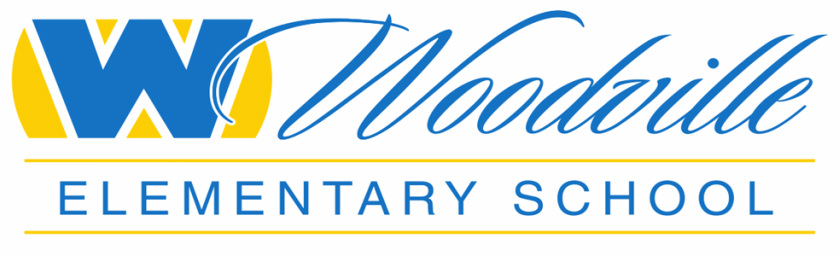 Sack Meal RequestRequested by _________________________________Site ________________Date of Event ____________________ Today’s Date ____________________Breakfast - Brunch / Lunch  - circle one or moreDestination_______________________	Pick up location / date and time _______________________	Number of Meals __________________Number of Adult meals (B=$2.50/L=$3.90)___________Contact phone number________________________(cell)Important Info:-Submit this request form to Nutrition Services staff at your site 10 days prior to field trip.  Request can also be scanned to dcano@woodville.k12.ca.us, at Woodville Cafeteria or faxed to 687 - 1615.  - This form is used to request meals for students any time they will not be on campus during the regular school day to receive a meal.  - Complete the ‘Sack Lunch Roster’ form with student names that have pre-ordered a meal and submit with this request.  - The day of the field trip the teacher will be provided with a list of students on the field trip that have ordered a meal.  The teacher must check off the name of each student as they receive the meal.  If a printed list is not available a blank form will be provided so the teacher may list the student’s name as they receive a meal-  Completed roster with total meals served must be hand-delivered to Cafeteria where lunches were picked up as soon as possible so we can account for meals.  If you return to the district after 2:00 pm please fax / scan the list to Woodville Cafeteria- Please contact the Woodville Cafeteria with any changes or cancellations.WUSD 686 9713 ext 147-In the event meals are not picked up due to an error on the school/teacher’s part and the Woodville Cafeteria is not notified in a timely manner the school will be billed for the meals.